Kundens underskrift:				Dato:______________________________________			________________________________FortrydelsesformularFortrydelsesformularFortrydelsesformularVirksomhedENs informationerVirksomhedENs informationerVirksomhedENs informationerName: Dermatech-Group ApSName: Dermatech-Group ApSName: Dermatech-Group ApSCVR.NR.: 40251782Telefon71741108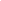 E-mail: info@kjaersfeldt.dkVirksomhedsadresse: Juelsmindevej 57Virksomhedsadresse: Juelsmindevej 57Virksomhedsadresse: Juelsmindevej 57Postnummer: 7120By: VejleBy: VejleKundens informationerKundens informationerKundens informationerNavn:Navn:Navn:Adresse:Adresse:Adresse:Telefon:E-mail:E-mail:By:By:Postnummer:Følgende varer hvor fortrydelsesretten skal gøres gældendeFølgende varer hvor fortrydelsesretten skal gøres gældendeFølgende varer hvor fortrydelsesretten skal gøres gældendeDato for modtagelse af ovenstående varerDato for modtagelse af ovenstående varerDato for modtagelse af ovenstående varerDato:Dato:Dato:Kundens underskriftKundens underskriftKundens underskriftJeg meddeler herved, at jeg ønsker at gøre fortrydelsesretten gældende i forbindelse med ovenstående varer. Samtidigt vedstår jeg at alle informationer jeg har påført fortrydelsesformularen er rigtige.Jeg meddeler herved, at jeg ønsker at gøre fortrydelsesretten gældende i forbindelse med ovenstående varer. Samtidigt vedstår jeg at alle informationer jeg har påført fortrydelsesformularen er rigtige.Jeg meddeler herved, at jeg ønsker at gøre fortrydelsesretten gældende i forbindelse med ovenstående varer. Samtidigt vedstår jeg at alle informationer jeg har påført fortrydelsesformularen er rigtige.